г.Горно-АлтайскОб утверждении Порядка предоставления субсидий юридическим лицам на финансовое обеспечение затрат, связанных с содержанием объектов централизованных систем водоотведения В соответствии со статьей 78 Бюджетного кодекса Российской Федерации, руководствуясь статьями 38, 43 Устава муниципального образования «Город  Горно-Алтайск», принятого постановлением          Горно-Алтайского городского Совета депутатов от 29 августа 2013 года   № 12-3, Администрация города Горно-Алтайска постановляет:1. Утвердить прилагаемый Порядок предоставления субсидий юридическим лицам на финансовое обеспечение  затрат, связанных с содержанием объектов централизованных систем водоотведения.2. Отделу информационной политики и связей с общественностью Администрации города Горно-Алтайска в течение 15-ти дней со дня подписания настоящего Постановления опубликовать его на официальном портале муниципального образования «Город  Горно-Алтайск» в сети «Интернет», а в газете «Вестник Горно-Алтайска» - информацию, содержащую сведения о реквизитах принятого правового акта (дата принятия, номер, наименование правового акта), кратком его содержании, дате опубликования на официальном портале муниципального образования  «Город Горно-Алтайск» в сети «Интернет».3. Настоящее Постановление вступает в силу после дня его официального опубликования. Глава администрации города Горно-Алтайска                                                   О.А. СафроноваЮ.С. МягковаИ.В. ЗиминаВ.П. ДроботНовикова М.Н., 2-53-43УТВЕРЖДЕНпостановлением Администрациигорода Горно-Алтайскаот «__» _________ года № ____ПОРЯДОКпредоставления субсидий юридическим лицам на финансовое обеспечение  затрат, связанных с содержанием объектов централизованных систем водоотведения1. Настоящий Порядок разработан в соответствии со статьей          78 Бюджетного кодекса Российской Федерации, регулирует отношения  по предоставлению из бюджета муниципального образования «Город Горно-Алтайск» (далее соответственно – бюджет, муниципальное образование) субсидий  юридическим лицам на финансовое обеспечение  затрат, связанных с содержанием объектов централизованных систем водоотведения (далее - субсидия), устанавливает цели, условия  и порядок предоставления субсидии, категорию лиц, имеющих право  на получение субсидии,  а также порядок возврата субсидии в случае нарушения условий, установленных при ее предоставлении.2. Субсидия предоставляется на безвозмездной и безвозвратной основе в целях финансового обеспечения затрат, связанных с содержанием объектов централизованных систем водоотведения.  Размер субсидии  не должен превышать сумму, имеющуюся в бюджете на эти цели на дату рассмотрения вопроса  о предоставлении субсидии.      3. Предоставление субсидии осуществляет муниципальное образование в лице Муниципального учреждения «Управление                жилищно-коммунального и дорожного хозяйства администрации города Горно-Алтайска»  (далее - главный распорядитель). Субсидия предоставляется в пределах бюджетных ассигнований, предусмотренных в бюджете на соответствующий финансовый год и лимитов бюджетных обязательств, утвержденных в установленном порядке главному распорядителю на предоставление субсидии.4.  К категории лиц, имеющих право на получение субсидии, относятся юридические лица, зарегистрированные на территории муниципального образования «Город Горно-Алтайск» (далее соответственно - получатель субсидии, город Горно-Алтайск).Критерием отбора получателей субсидии является осуществление ими деятельности по  сбору и обработке сточных вод на территории муниципального образования «Город Горно-Алтайск»5.  Условием  для получения субсидии является предоставление услуг населению города Горно-Алтайска в сфере водоотведения по регулируемым тарифам. Прием заявлений на получение субсидии от юридических лиц осуществляется в сроки, установленные распоряжением Администрации города Горно-Алтайска о приеме заявлений на предоставление субсидии юридическим лицам на финансовое обеспечение затрат, связанных с содержанием объектов централизованных систем водоотведения  (далее - распоряжение Администрации города о приеме заявлений). При этом срок приема заявлений не может быть менее 7-ми календарных дней.6. Для рассмотрения вопроса о предоставлении субсидии  получатель субсидии  предоставляет  главному распорядителю следующие  документы:а) заявление на получение субсидии с указанием полного наименования, юридического и фактического адресов местонахождения, контактных телефонов, фамилии, имени, отчества (при наличии) руководителя организации, реквизитов счета для перечисления средств субсидии и согласием на проведение проверок соблюдения получателем субсидии условий, целей и порядка предоставления субсидий, проводимых главным распорядителем, органом муниципального финансового контроля;б) перечень неотложных мероприятий, связанных с  содержанием объектов централизованных систем водоотведения с указанием необходимой  суммы для их осуществления;в) документы, подтверждающие законность прав пользования объектами централизованных систем водоотведения;г) справку о соответствии получателя субсидии требованиям, установленным пунктом 13 настоящего Порядка, подписанную руководителем (иным уполномоченным лицом) получателя субсидии.Получатель субсидии несет полную ответственность                        за достоверность сведений и документов, представленных главному распорядителю для получения субсидии. 7. Главный распорядитель регистрирует заявление на получение субсидии в день его поступления и в течение 10-ти календарных дней передает его с документами, указанными в пункте 6 настоящего Порядка, комиссии по рассмотрению заявок юридических лиц на предоставление субсидии на финансовое обеспечение затрат, связанных с содержанием объектов централизованных систем водоотведения (далее - комиссия).Комиссия создается распоряжением Администрации города                   Горно-Алтайска, которым утверждаются состав и положение о ней. Общий количественный состав комиссии составляет 9-ть человек.Комиссия формируется из представителей главного распорядителя, Администрации города Горно-Алтайска, Горно-Алтайского городского Совета депутатов (по согласованию), общественных организаций, осуществляющих контроль в сфере жилищно-коммунального хозяйства (по согласованию).Главный распорядитель не позднее чем за три рабочих дня до даты проведения заседания комиссии уведомляет членов комиссии о месте, дате и времени проведения заседания комиссии при помощи средств сотовой связи (в том числе смс-уведомления) или путем вручения письменного уведомления (нарочно).Решения комиссии оформляются протоколом, который в течение 3-х рабочих дней после принятия решения направляется главному распорядителю.Организационно-техническое обеспечение деятельности комиссии осуществляет главный распорядитель.8. Комиссия в течение 10-ти рабочих дней со дня окончания срока приема заявлений, установленного в распоряжении Администрации города о приеме заявлений:а) осуществляет проверку принятых документов, принимает решение о предоставлении или отказе в предоставлении субсидии, в течение 3-х рабочих дней после дня его принятия направляет Получателю субсидии письменное уведомление о принятом решении заказным почтовым отправлением с уведомлением о вручении либо нарочно, либо иным способом, свидетельствующим о дате его получения адресатом, в том числе посредством факсимильной и электронной связи. В случае принятия решения об отказе в предоставлении субсидии в письменном уведомлении также указываются причины отказа в соответствии с пунктом                               9 настоящего Порядка;б) принимает решение о размере предоставляемой субсидии                            в пределах средств, указанных в пункте 3 настоящего Порядка, в соответствии с пунктом 14 настоящего Порядка.Решение о предоставлении субсидии принимается в случае соответствия лица, претендующего на получение субсидии, категории лиц, имеющих право на получение субсидии, и критерию отбора, указанных                 в пункте 4 настоящего Порядка, и предоставления документов, указанных в пункте 6 настоящего Порядка, и соответствия условиям предоставления субсидий, указанных в пункте 5 настоящего Порядка, и в случае наличия средств в бюджете на цели, указанные в пункте 3 настоящего Порядка, на дату рассмотрения комиссией вопроса о предоставлении субсидии.9. Основаниями для отказа в предоставлении субсидии являются:а) несоответствие представленных получателем субсидии документов требованиям, определенным пунктом 6 настоящего Порядка, или непредставление (предоставление не в полном объеме) указанных документов;б) несоответствие лица, претендующего на получение субсидии, категории лиц, имеющих право на получение субсидии, и критерию отбора, указанным в пункте 4 настоящего Порядка, и требованиям пункта 13 настоящего Порядка; в) нарушение срока представления заявления на получение субсидии, установленного распоряжением Администрации города                        о приеме заявлений;г) несоблюдение условия предоставления субсидии, указанного        в пункте 5 настоящего Порядка;д) недостоверность представленной получателем субсидии информации главному распорядителю;е) отсутствие средств, указанных в пункте 3 настоящего Порядка, имеющихся в бюджете на дату рассмотрения вопроса о предоставлении субсидии;10. Субсидия предоставляется в размере не более размера средств, имеющихся в бюджете на дату рассмотрения вопроса  о предоставлении субсидии. Субсидия предоставляется и направляется получателем субсидии на содержание объектов централизованных систем водоотведения (приобретение транспортных средств; приобретение специальных реагентов; приобретение оборудования;  расходы, связанные с приобретением и доставкой транспортных средств, специальных реагентов, оборудования). 11. Главный распорядитель на основании протокола комиссии                      в течение 3-х рабочих дней со дня его получения подготавливает проект Распоряжения Администрации города Горно-Алтайска о предоставлении субсидии Получателю субсидии (далее - Распоряжение) с указанием суммы субсидии, который должен быть подписан в течение 10-ти рабочих дней со дня принятия комиссией решения о предоставлении субсидии. 12. В течение 10-ти рабочих дней после принятия Распоряжения главный распорядитель и получатель субсидии заключают Соглашение                     о предоставлении субсидии  на финансовое обеспечение затрат, связанных с содержанием объектов централизованных систем водоотведения (далее – Соглашение)   в соответствии с типовой формой, утвержденной Муниципальным Учреждением «Финансовое Управление администрации муниципального образования города Горно-Алтайска». Соглашение получателю субсидии направляет главный распорядитель на бумажном носителе  в 2-х экземплярах нарочно или в электронном виде посредством электронной связи.В Соглашении предусматриваются следующие обязательные условия:а)  право главного распорядителя, органа муниципального финансового  контроля  на проведение проверок соблюдения получателем субсидии условий, целей и порядка предоставления субсидии, установленных настоящим Порядком  и заключенным Соглашением;б) согласие получателя субсидии на проведение проверок соблюдения им целей, условий и порядка предоставления субсидии, проводимых главным распорядителем, органом муниципального финансового контроля;в) обязанность получателя субсидии (за исключением государственных (муниципальных) унитарных предприятий, хозяйственных товариществ и обществ с участием публично-правовых образований в их уставных (складочных) капиталах, а также коммерческих организаций с участием таких товариществ и обществ в их уставных (складочных) капиталах) в договора (соглашения), заключенные в целях исполнения обязательств по договорам (соглашениям) о предоставлении субсидий, включать условие о согласии поставщиков (подрядчиков, исполнителей) на осуществление главным распорядителем (распорядителем) бюджетных средств, предоставившим субсидии, и органами государственного (муниципального) финансового контроля проверок соблюдения ими условий, целей и порядка предоставления субсидий;г) направления расходования средств субсидии;д) порядок возврата сумм субсидии, полученных получателем субсидии, в случае установления по итогам проверок, проведенных главным распорядителем, органом государственного (муниципального) финансового контроля факта нарушения им целей, условий и порядка предоставления субсидии, установленных настоящим Порядком                и заключенным Соглашением;е) запрет приобретения за счет полученных средств субсидии иностранной валюты, за исключением операций, осуществляемых               в соответствии с валютным законодательством Российской Федерации при закупке (поставке) высокотехнологичного импортного оборудования, сырья и комплектующих изделий, а также связанных с достижением целей предоставления субсидии иных операций, определенных настоящим Порядком;ж) порядок и сроки предоставления отчетности об использовании субсидии, установленной пунктом 16 настоящего Порядка, а также порядок и сроки возврата Получателем субсидии в текущем финансовом году (финансовый год, следующий за годом предоставления субсидии)  остатка субсидии, не использованного в отчетном финансовом году (финансовый год предоставления субсидии);з) возможность осуществления расходов, источником финансового обеспечения которых являются не использованные в отчетном финансовом году остатки субсидий при принятии главным распорядителем                  по согласованию с финансовым органом муниципального образования решения о наличии потребности в указанных средствах.13. На первое число месяца, предшествующего месяцу заключения Соглашения, получатель субсидии должен соответствовать следующим требованиям:а) не должен являться иностранным юридическим лицом, а также российским юридическим лицом, в уставном (складочном) капитале которого доля участия иностранных юридических лиц, местом регистрации которых является государство или территория, включенные    в утверждаемый Министерством финансов Российской Федерации перечень государств и территорий, предоставляющих льготный налоговый режим налогообложения и (или) не предусматривающих раскрытия            и предоставления информации при проведении финансовых операций (офшорные зоны) в отношении таких юридических лиц, в совокупности превышает 50 процентов;б) не должен получать средства из соответствующего бюджета бюджетной системы Российской Федерации в соответствии с иными нормативными правовыми актами, муниципальными правовыми актами  на цели, указанные  в пункте 2 настоящего Порядка.14. Если главному распорядителю в период приема заявлений поступило более чем одно заявление, то комиссия определяет размер предоставляемой субсидии по формуле:Vс = Vобщ x (Сi / summaСi),где:Сi - объем потребности i-го юридического лица;Vобщ - общий объем субсидии на  мероприятия, указанные в пункте             3 настоящего Порядка, имеющийся в бюджете на дату рассмотрения вопроса о предоставлении субсидии.  15. Перечисление субсидии осуществляется главным распорядителем  в течение 10-ти рабочих дней со дня подписания Соглашения  при наличии доведенных объемов финансирования на лицевом счете главного распорядителя, открытом в Управлении Федерального казначейства               по Республике Алтай. Перечисление субсидии осуществляется в пределах лимитов бюджетных обязательств на соответствующий год по коду бюджетной классификации, указанному в Соглашении, с лицевого счета, открытого в Управлении Федерального казначейства по Республике Алтай, на расчетный счет получателя субсидии, открытый в кредитной организации. 16. Получатель субсидии после зачисления субсидии на его расчетный счет ежемесячно до 5-го числа месяца, следующего                   за отчетным, представляет главному распорядителю  отчет о расходовании средств субсидии по форме согласно приложению к настоящему Порядку. К  отчету прилагаются копии  платежных документов с отметкой                о списании денежных средств со счета получателя субсидии.17. Главный распорядитель, орган муниципального финансового контроля осуществляют проверку соблюдения условий, целей и порядка предоставления субсидии их получателями и лицами, являющимися поставщиками (подрядчиками, исполнителями) по договорам (соглашениям), заключенным в целях исполнения обязательств по договорам (соглашениям) о предоставлении субсидий (за исключением государственных (муниципальных) унитарных предприятий, хозяйственных товариществ и обществ с участием публично-правовых образований в их уставных (складочных) капиталах, а также коммерческих организаций с участием таких товариществ и обществ в их уставных (складочных) капиталах), направления расходования средств субсидии в порядке, установленном для осуществления муниципального финансового контроля.18. Субсидия подлежит возврату получателем субсидии в бюджет    в следующих случаях:а) нарушения условий, установленных при предоставлении субсидии, целей и порядка предоставления субсидии, направления расходования средств субсидии;б) непредставления документов, указанных в пункте 16 настоящего Порядка, на дату, установленную в пункте 16 настоящего Порядка;в) нецелевого использования средств субсидии.19. Факты, указанные в пункте 18 настоящего Порядка, устанавливаются актом проверки, составленном  главным распорядителем и (или) органом муниципального финансового контроля.20. В течение 5-ти рабочих дней после подписания акта проверки получателю субсидии направляются акт проверки и требование                 о возврате субсидии в бюджет (далее – требование) по его адресу, указанному в заявлении, по почте заказным письмом. Получатель субсидии считается получившим акт проверки и уведомленным                        о возврате денежных средств субсидии надлежащим образом, если: а) он отказался от получения заказного письма, и отказ зафиксирован организацией почтовой связи; б) он не явился на почту за заказным письмом с уведомлением         о вручении, о чем организация почтовой связи уведомила главного распорядителя; в) заказное письмо с уведомлением о вручении не вручено в связи    с отсутствием получателя субсидии по адресу, указанному в заявлении,   о чем организация почтовой связи уведомила главного распорядителя; г) заказное письмо с уведомлением о вручении вручено получателю субсидии или его представителю.В течение 20-ти дней со дня получения акта проверки и требования получатель субсидии осуществляет возврат денежных средств                 по реквизитам и коду классификации доходов бюджетов Российской Федерации, указанным в требовании.21. В случае образования неиспользованного в отчетном финансовом году остатка субсидии и отсутствия решения главного распорядителя, принятого по согласованию с финансовым органом муниципального образования, о наличии потребности в указанных средствах, возврат остатков неиспользованной субсидии   производится до 25 января следующего финансового года.22. В случае отказа получателя субсидий от возврата средств субсидии в  бюджет  их взыскание производится в судебном порядке            в соответствии с законодательством Российской Федерации.В случае несвоевременного возврата субсидии начисляется пеня      в размере 1% от суммы несвоевременно возвращенной субсидии              за каждый день просрочки.ПРИЛОЖЕНИЕ к Порядку предоставления субсидий юридическим лицам на финансовое обеспечение (возмещения) затрат на содержание объектов централизованных систем водоотведенияОТЧЕТ о расходовании средств субсидии __________________________________(наименование юридического лица)                                                                                                      тыс. рублейДата, подпись, печать (при наличии)АДМИНИСТРАЦИЯ ГОРОДАГОРНО-АЛТАЙСКА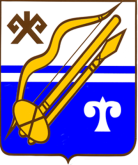 ГОРНО-АЛТАЙСК КАЛАНЫҤАДМИНИСТРАЦИЯЗЫПОСТАНОВЛЕНИЕJӦПот«»20года№Направления расходования средств субсидииВыделено средств субсидииИспользовано средств субсидииОстаток неиспользованных средств субсидииИтого расходы